NACRT PRIJEDLOGA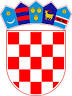          REPUBLIKA HRVATSKAOSJEČKO-BARANJSKA ŽUPANIJA                  OPĆINA ČEPIN              OPĆINSKO VIJEĆEKLASA: URBROJ: Čepin, Na temelju članaka 19.a stavka 1. Zakona o porezu na dohodak („Narodne novine“, broj 115/16., 106/18., 121/19., 32/20., 138/20., 151/22. i 114/23.) i članka 32. Statuta Općine Čepin („Službeni glasnik Općine Čepin“, broj 1/13., 5/13.-pročišćeni tekst, 4/16., 5/16.-pročišćeni tekst, 3/18., 5/18.-pročišćeni tekst, 4/20., 5/20.-pročišćeni tekst, 5/21. i 7/21.-pročišćeni tekst), Općinsko vijeće Općine Čepin na svojoj ___. sjednici održanoj dana __________ 2023. godine, donosi
ODLUKU 
o visini poreznih stopa godišnjeg poreza na dohodakČlanak 1.	Ovom Odlukom utvrđuju se visine poreznih stopa godišnjeg poreza na dohodak za porezne obveznike na području Općine Čepin.Članak 2.Porezne stope iz članka 1. ove Odluke utvrđuju se kako slijedi:niža porezna stopa 22,00%,viša porezna stopa 33,00%.Članak 3.	Ova Odluka objavit će se u „Službenom glasniku Općine Čepin“ i „Narodnim novinama“, a stupa na snagu 01. siječnja 2024. godine.      PREDSJEDNIK	      								OPĆINSKOG VIJEĆA   							            Robert Periša, dipl. oec.